Publicado en Madrid el 11/07/2019 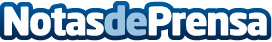 Cómo conseguir el carnet de manipulador de alimentos online con CoformaciónUno de los problemas habituales al buscar empleo es que el perfil de candidato no es lo suficientemente competitivo para el empleo al que opta. Para evitar o reducir ese problema, una de las mejores soluciones es mejorando la formación del candidato. En ese sentido, es interesante valorar qué cursos ofrecen una mejora clara de manera rápida, económica y, además, que sea una formación demandada. Entre la oferta disponible actualmente, pocos cursos ofrecen tantas ventajas como el de manipulador de alimentoDatos de contacto:David P. Fernández912188152Nota de prensa publicada en: https://www.notasdeprensa.es/como-conseguir-el-carnet-de-manipulador-de Categorias: Nutrición Restauración Recursos humanos Consumo Cursos http://www.notasdeprensa.es